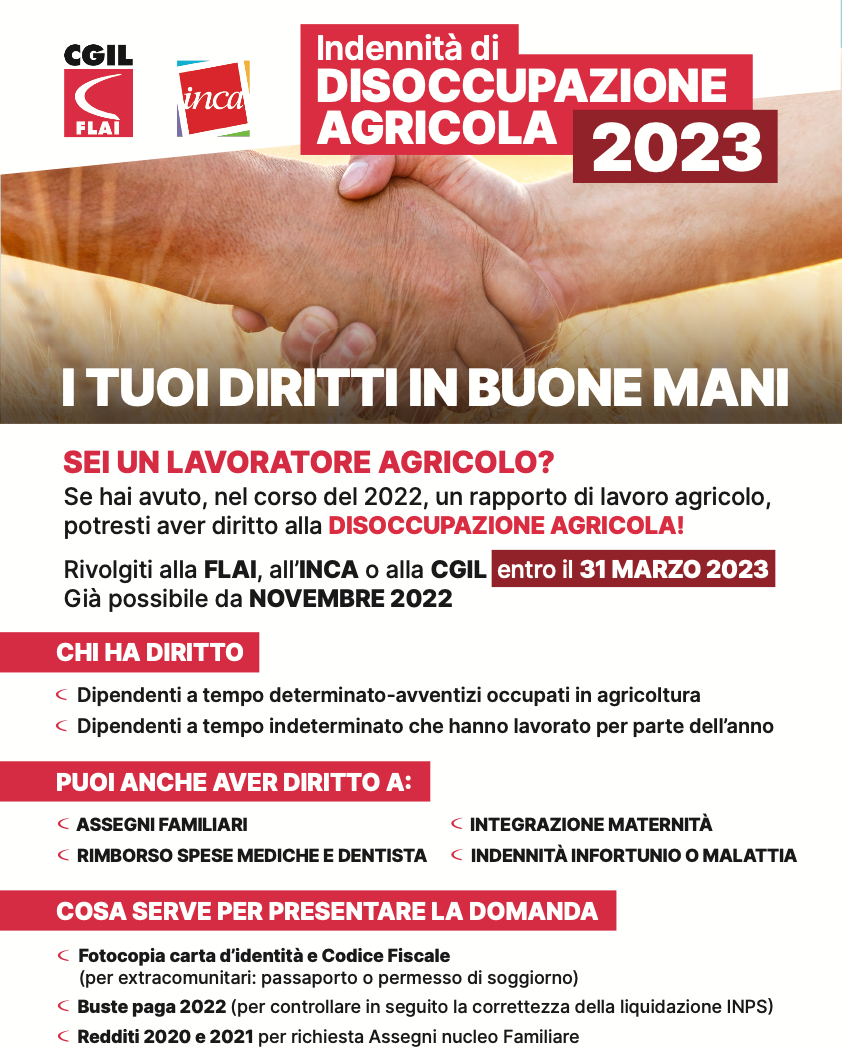 Qui è possibile inserire i riferimenti territoriali per la Campagna di Disoccupazione Agricola 2023